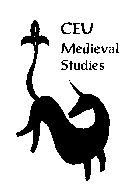 Medieval Studies Department US Accredited Doctoral PROGRAM Credit Requirements(For those enrolled before 1 September, 2016)To collect the necessary number of credits students are free to choose from among the mandatory and elective courses.Besides the courses designed exclusively for doctoral students, doctoral candidates may attend courses offered for MA students as well.PhD Requirements--US Degree PhD Requirements--US Degree PhD Requirements--US Degree PhD Requirements--US Degree 1. Educational activity1. Educational activity1. Educational activity1. Educational activityCourse typeCourse nameCEU creditECTS creditmandatoryDoctoral seminar 4x2 cr16 ECTSmandatoryAdvanced research methodology2+1 cr6 ECTSmandatory electiveAcademic practica4x1 cr8 ECTSmandatory electivePhD level mandatory elective topical coursesmin. 1734 ECTSoptionalIndependent studymax. 4 cr/semestermax. 8 ECTS/semesterTotal mandatory educational activity: 32 CEU cr / 64 ECTS crTotal mandatory educational activity: 32 CEU cr / 64 ECTS crTotal mandatory educational activity: 32 CEU cr / 64 ECTS crTotal mandatory educational activity: 32 CEU cr / 64 ECTS cr2. Teaching activity2. Teaching activity2. Teaching activity2. Teaching activityoptionalIndependent teaching practice (at CEU or another university)max. 
8 cr16 ECTSTotal mandatory teaching activity: 0 CEU cr / 0 ECTS crTotal mandatory teaching activity: 0 CEU cr / 0 ECTS crTotal mandatory teaching activity: 0 CEU cr / 0 ECTS crTotal mandatory teaching activity: 0 CEU cr / 0 ECTS cr3. Academic activity3. Academic activity3. Academic activity3. Academic activitymandatoryDissertation prospectus and comprehensive examination2x2 cr8 ECTSTotal mandatory academic activity: 4 CEU cr / 8 ECTS crTotal mandatory academic activity: 4 CEU cr / 8 ECTS crTotal mandatory academic activity: 4 CEU cr / 8 ECTS crTotal mandatory academic activity: 4 CEU cr / 8 ECTS crMinimum required for the US doctoral degree: 36 CEU/72 ECTS CREDITS Minimum required for the US doctoral degree: 36 CEU/72 ECTS CREDITS Minimum required for the US doctoral degree: 36 CEU/72 ECTS CREDITS Minimum required for the US doctoral degree: 36 CEU/72 ECTS CREDITS 